Procedure for Accrued Expenses Monthly JEOpen the previous month’s Account analysis for 01-00-000000-21182Save the previous months account analysis in the current month’s folderCopy the values from the prior month to a column to the right of the account analysis schedule.Print out a GLTB for 01-00-000000-21182 for the month of your entryRelieve the values that were reversed from the prior month’s accruals (The sum of your working column should now equal the current balance in the GL.)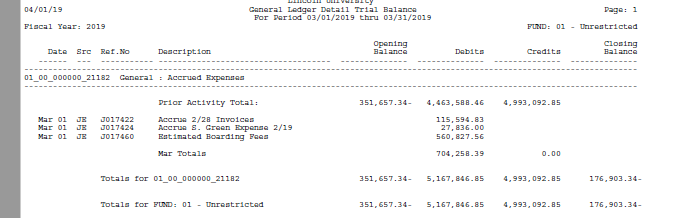 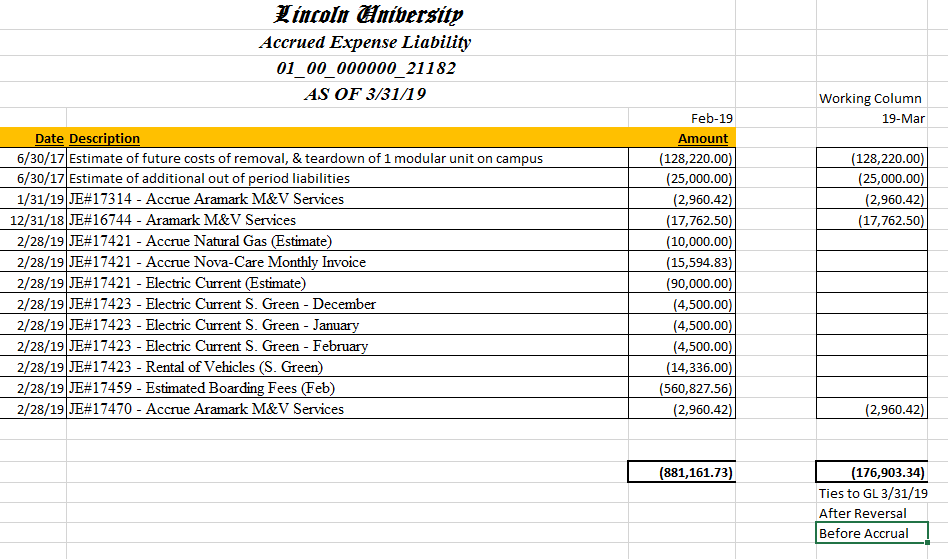 Review prior month reversals for any re-accrual neededReview Utility Bills for payment using “Utilities Invoices” spreadsheet located in the AP folder of the Business Office DriveRe-Accrue and Accrue as needed (See updated worksheet below.)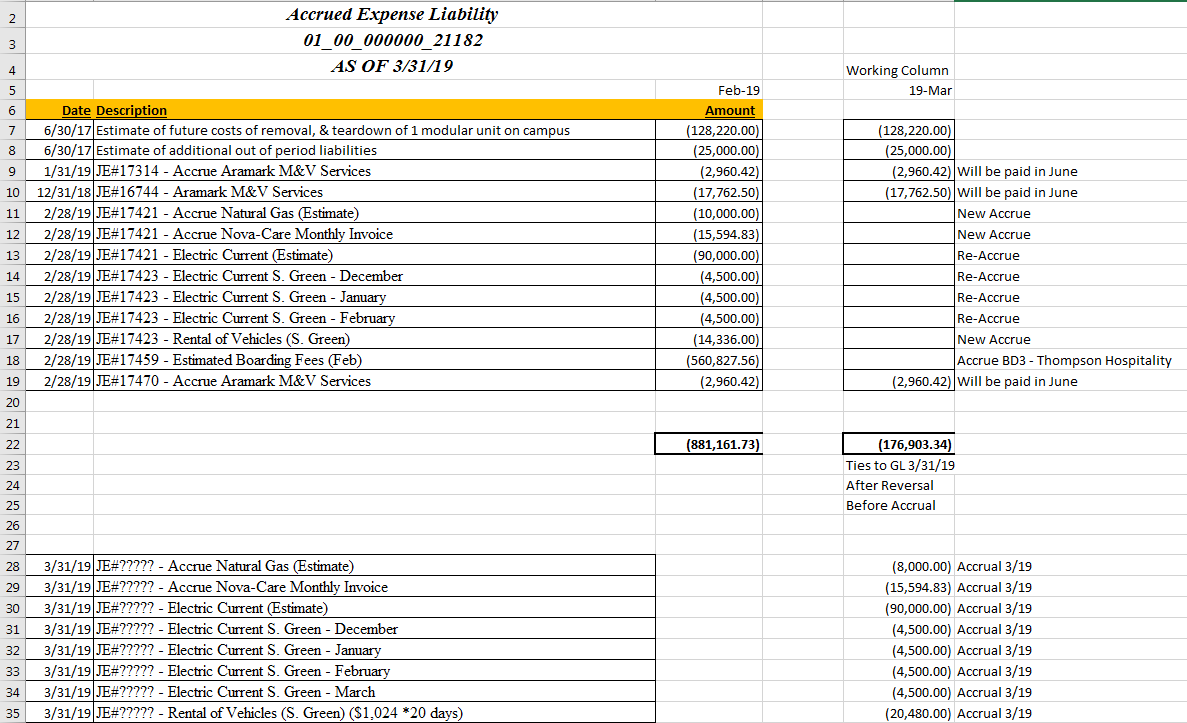 Accrual Entry should look like below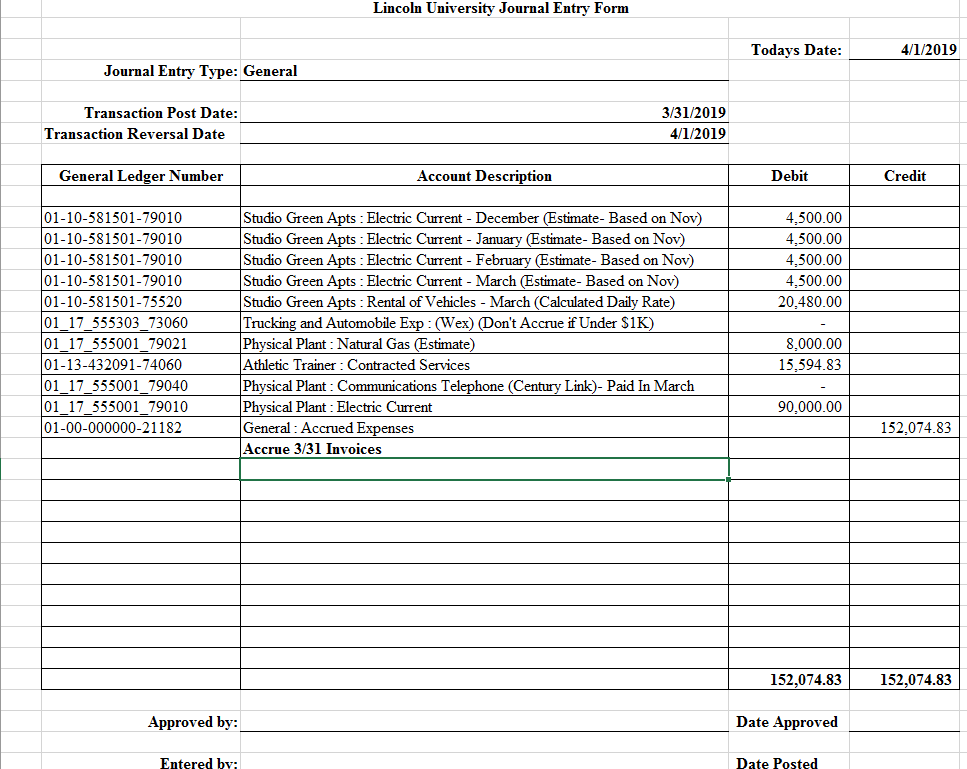 